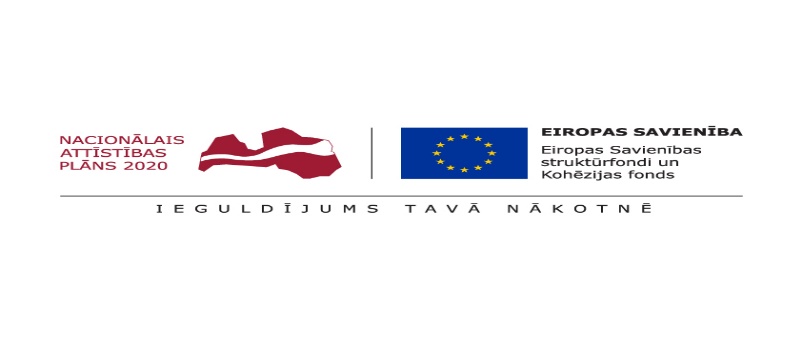 IEPIRKUMA LĪGUMSIzpildītāja līguma reģistrācijas Nr.______(Identifikācijas Nr. JPP 2017/64)Jēkabpils pilsētas pašvaldība, tās domes priekšsēdētāja vietnieka tautsaimniecības jautājumos Andra Rutko personā, kurš rīkojas pamatojoties uz likumu „Par pašvaldībām” un Jēkabpils pilsētas pašvaldības nolikumu (turpmāk - Pasūtītājs), no vienas puses, un Sabiedrība ar ierobežotu atbildību “BM-projekts”, tās valdes locekļa Mārtiņa Blumentāla personā, kurš rīkojas pamatojoties uz statūtiem (turpmāk - Izpildītājs) no otras puses, pamatojoties uz publiskā iepirkuma „Objekta “Zīlānu ielas pārbūve, Jēkabpilī” būvprojekta izstrāde un autoruzraudzības veikšana” (Identifikācijas Nr. JPP 2017/64) rezultātiem projekta “Jēkabpils pilsētas infrastruktūras sasaiste ar TEN-T tīklu” ietvaros, Izpildītāja iesniegto piedāvājumu, iepirkuma komisijas 2018.gada 8.februāra lēmumu (sēdes protokols Nr.29), noslēdz līgumu par:1. Definīcijas1.1. Dienas ir kalendārās dienas.1.2. Apakšuzņēmējs ir juridiska vai fiziska persona, kas slēdz līgumu ar Izpildītāju par noteiktas Darba daļas veikšanu.1.3. Projekta vadītājs ir Pasūtītāja pārstāvis, kurš ir pilnvarots pārstāvēt Pasūtītāju: pieņemt lēmumus, dot rīkojumus un saskaņojumus šajā līgumā paredzētajos gadījumos.2. Līguma priekšmets2.1. Pasūtītājs pasūta un apmaksā, bet Izpildītājs apņemas izstrādāt būvprojektu “Zīlānu ielas pārbūve, Jēkabpilī” (turpmāk – Darbs), saskaņā ar līguma 1.pielikuma „Projektēšanas uzdevums” un projektēšanu regulējošo normatīvo aktu prasībām.3. Līgumcena3.1. Par Darba veikšanu Pasūtītājs apņemas samaksāt Izpildītājam līgumcenu tādā apjomā un termiņos kā noteikts šajā līgumā.3.2. Līgumcena ir EUR 32 740,00 (trīsdesmit divi tūkstoši septiņi simti četrdesmit euro 00 centi). Pievienotās vērtības nodoklis 21% ir EUR 6875,40 (seši tūkstoši astoņi simti septiņdesmit pieci euro 40 centi). Līgumcenas un pievienotās vērtības nodokļa kopējā summa ir EUR 39 615,40 (trīsdesmit deviņi tūkstoši seši simti piecpadsmit euro 40 centi).4. Darba izpilde un pušu sadarbība4.1. Darbs jāveic latviešu valodā.4.2.Visa veida paziņojumiem, rīkojumiem, apstiprinājumiem, apliecinājumiem, saskaņojumiem un lēmumiem, kas jāizdod saskaņā ar līgumu, jābūt izdotiem rakstveidā.4.3. Izpildītājs vismaz 2 (divas) reizes mēnesī vai biežāk pēc Pasūtītāja pieprasījuma (datumu un laiku saskaņojot ar Pasūtītāju) organizē Darba vadības apspriedes sanāksmes Pasūtītāja telpās, kurās izskata problēmas un risinājumus, termiņus, līguma 1.pielikuma „Projektēšanas uzdevums” un līguma grozījumus, sapulcēs nodrošinot Būvprojekta vadītāja piedalīšanos.  4.4. Izpildītājs protokolē Darba vadības apspriedes un izsniedz protokola kopijas apspriedes dalībniekiem 5 (piecu) dienu laikā pēc sanāksmes.4.5. Par apstākļiem, kas var ietekmēt Darba kvalitāti, termiņus vai līgumcenu, Izpildītājam nekavējoties, bet ne vēlāk kā 7 (septiņu) dienu laikā, no brīža kad tas uzzināja vai tam vajadzēja uzzināt, par šiem apstākļiem jābrīdina Projekta vadītājs un jāiesniedz ietekmes novērtējums.4.6. Izpildītājam nav tiesības pretendēt uz līgumcenas palielināšanu, ja Izpildītājs nav savlaicīgi paziņojis Projekta vadītājam par iepriekšējā punktā minētajiem apstākļiem.5. Izpildītāja personāls, pienākumi un atbildība5.1. Darba veikšanai Izpildītājs piesaista savā iepirkuma piedāvājumā minēto personālu. Personāla maiņa Izpildītājam jāsaskaņo ar Projekta vadītāju. Piedāvātā personāla kvalifikācijai jābūt tādai pašai vai labākai kā nomaināmajam personālam.5.2. Izpildītājam ir jānomaina ikviens Darba izpildē iesaistītā (piedāvājumā minētā vai nomainītā) personāla, ja to pieprasa Pasūtītājs un pamato ar kādu no šādiem iemesliem:5.2.1. atkārtota pavirša savu pienākumu pildīšana;5.2.2. nekompetence vai nolaidība;5.2.3. līgumā noteikto saistību vai pienākumu nepildīšana.5.3. Projekta vadītājs pieņem lēmumu atļaut vai atteikt darbinieku nomaiņu iespējami īsā laikā, bet ne vēlāk kā 5 (piecu) darbdienu laikā pēc tam, kad saņēmis visu informāciju un dokumentus, kas nepieciešami lēmuma pieņemšanai saskaņā ar šīs līguma nodaļas noteikumiem.5.4. Trīs dienu laikā pēc līguma noslēgšanas Izpildītājam jāiesniedz būvspeciālista (būvprojekta vadītāja) civiltiesiskās atbildības obligātās apdrošināšanas līguma kopija, kas noslēgts saskaņā ar Ministru kabineta 19.08.2014. noteikumiem Nr.502 “Noteikumi par būvspeciālistu un būvdarbu veicēju civiltiesiskās atbildības obligāto apdrošināšanu”. 5.5. Izpildītājs ir atbildīgs par Būvprojektu kopumā, Būvprojekta saskaņošanu ar tehnisko un īpašo noteikumu izdevējiem un ar Pasūtītāju.5.6. Izpildītājam ir atbilstošas licences un sertifikāti, kas atļauj projektēt attiecīgās Būvprojekta sadaļas.5.7. Katras atsevišķas Būvprojekta sadaļas autoram ir jāiepazīstas ar visām Tehnisko specifikāciju sadaļām, projektēšanas uzdevuma un tehnisko noteikumu prasībām, jo ir iespējamas tādas inženierkomunikāciju sadaļu nianses, kas ir aprakstītas citās Projektēšanas uzdevuma sadaļās un ir saistītas, vai arī kā citādi ietekmē konkrētajā sadaļā aprakstītos darbus.5.8. Izpildītājam jāuzņemas pilna atbildība par Darba risinājumu atbilstību pastāvošajiem normatīviem. Pasūtītāja paraksts uz rasējumiem nozīmē apstiprinājumu tajos ietvertās informācijas atbilstībai Pasūtītāja vēlmēm un prasībām.5.9. Izpildītājam jāveic Darbam nepieciešamie aprēķini, jāsagatavo specifikācijas un apraksti par materiāliem un iekārtām, lai Pasūtītājs vai Pasūtītāja izvēlētie konsultanti vai eksperti varētu pārliecināties par to pareizību un Darba kvalitāti.5.10. Darba risinājumiem jābūt ekonomiski pamatotiem, vienlaicīgi jānodrošina atbilstību normatīvo aktu prasībām.5.11. Obligāta objekta apsekošana kopā ar Pasūtītāja pārstāvi Darba izstrādes laikā, precizējot Pasūtītāja prasības Darba izstrādei.6. Apakšuzņēmēji6.1. Izpildītājs atbild par apakšuzņēmēju darbu.6.2. Darba veikšanai Izpildītājs piesaista savā iepirkuma piedāvājumā minētos apakšuzņēmējus.6.3. Citu apakšuzņēmēju maiņu jāsaskaņo ar Projekta vadītāju.7. Termiņi7.1. Līgums stājas spēkā no tā parakstīšanas dienas un ir spēkā līdz līgto saistību izpildīšanai.7.2. Izpildītājs iesniedz Pasūtītājam atbilstoši Projektēšanas uzdevumam izstrādātu Darbu ne vēlāk kā līdz 2018.gada 12.jūlijam.7.3. Pasūtītājs izskata 7.2.punktā un Projektēšanas uzdevumā prasītos dokumentus un sniedz atbildi 10 (desmit) darba dienu laikā pēc to saņemšanas.8. Maksājuma kārtība un dokumenti8.1. Par paveikto Darbu Pasūtītājs maksā šādā kārtībā:8.1.1. Pasūtītājs samaksā Izpildītājam avansu ne vairāk kā 20% (divdesmit procenti) apmērā no Līguma summas, ja Izpildītājs iesniedz rēķinu un garantiju par avansa summu 30 (trīsdesmit) darba dienu laikā pēc Valsts kases kredīta saņemšanas, rēķina un garantijas par avansa summu saņemšanas dienas, ja iesniegtā garantija atbilst Līguma 3.pielikuma „Garantiju noteikumi” prasībām.8.1.2. Darbu galīgā apmaksa tiks veikta 20 (divdesmit) darba dienu laikā, pēc visu Projektēšanas uzdevumā minēto prasību izpildes, pieņemšanas – nodošanas akta parakstīšanas un rēķina iesniegšanas. 8.2. Par paveikto Darbu Izpildītājs iesniedz Projekta vadītājam pieņemšanas – nodošanas aktu (turpmāk – Akts) 2 (divos) eksemplāros un rēķinu (turpmāk – samaksas dokumenti). Aktā tiek norādīts Iepirkuma identifikācijas numurs, sniegto Pakalpojumu apjoms, vērtība un sniegšanas laiks, atzīme par sniegto Pakalpojumu atbilstību Līguma noteikumiem (vai izpildīts noteiktajā termiņā, vai atbilst kvalitātei, vai Līguma izpildes laikā ir bijušas pretenzijas par Pakalpojuma izpildi), Līguma numurs, kā arī citas ziņas par Pakalpojumu izpildi.8.3. Visus maksājumus veic ar pārskaitījumu 8.2. un 8.3.punktos minēto dienu laikā no brīža, kad Projekta vadītājs ir saņēmis pareizi sagatavotus samaksas dokumentus. Samaksu par Darbu izpildi Pasūtītājs pārskaita uz Izpildītāja kontu.8.4. Līgumsodu un zaudējumus Izpildītājs atmaksā Pasūtītājam vai Pasūtītājs atskaita no Izpildītājam paredzētā maksājuma.9. Darba kvalitāte un līgumsods9.1. Darba sagatavošanas un būvniecības laikā konstatētās kļūdas un trūkumi Izpildītāja sagatavotajos dokumentos Izpildītājam jālabo uz sava rēķina Pasūtītāja noteiktajā termiņā. Ja Izpildītājs noteiktajā termiņā neveic prasītos labojumus, Pasūtītājam ir tiesības labošanu uzdot citai personai, un Izpildītājam ir jāsedz šo labojumu izmaksas. Šīs Pasūtītāja tiesības neatbrīvo Izpildītāju no līguma 9.4.punktā noteiktā līgumsoda.9.2. Izpildītājam jāsedz to būvdarbu izmaksas, kas nebūtu jāveic, ja būvprojekta kļūdas būtu Pasūtītāja noteiktajā termiņā izlabotas, bet kopā ne vairāk kā 30 (trīsdesmit) % apmērā no šajā līgumā noteiktās kopējās summas. Izpildītājam jāsedz tādu defektu labošanas izmaksas, kas radušies būves garantijas laikā projekta kļūdu dēļ. Strīda gadījumā Pasūtītājs, Izpildītājs un būvuzņēmējs pieaicina savstarpēji atzītu ekspertu vai ekspertu grupu, kuru  būvniecības dalībniekiem ir saistošs.9.3. Ja Pasūtītājs kavē līgumā noteiktos maksājumus, tad Pasūtītājs maksā līgumsodu 0,2 (nulle komats divi) % apmērā no neveiktā maksājuma (parāda) par katru nokavēto dienu, bet kopsummā ne vairāk kā 10 % (desmit procenti) no līguma kopējās summas. 9.4. Ja Izpildītājs kavē līgumā noteikto Darba iesniegšanas termiņu, vai kavē pieļauto kļūdu un trūkumu labošanas termiņus, tad Izpildītājs maksā līgumsodu 0,2 (nulle komats divi) % apmērā no līguma kopējās summas par katru nokavēto dienu, bet kopsummās ne vairāk kā 10 % (desmit procenti) no līguma kopējās summas.10. Zaudējumu atlīdzība10.1. Izpildītājam ir tiesības prasīt zaudējumu atlīdzību gadījumos, ja:10.1.1. Pasūtītājs nepamatoti nesaskaņo speciālistu un/vai apakšuzņēmēju maiņu;10.1.2. citos gadījumos, kad Pasūtītāja vainas dēļ Izpildītājam ir radušies zaudējumi.10.2. Pasūtītājam ir tiesības saņemt zaudējumu atlīdzību gadījumos, ja:10.2.1. Izpildītājs Pasūtītāja norādītajā termiņā nav novērsis atklātās kļūdas un trūkumus;10.2.2. citos gadījumos, kad Izpildītāja vainas dēļ Pasūtītājam ir radušies zaudējumi.10.3. Puses savlaicīgi brīdina viena otru par zaudējumus radošu gadījumu iestāšanos, lai varētu pretendēt uz zaudējumu atlīdzības saņemšanu.11. Līguma grozīšana11.1. Ja pēc līguma noslēgšanas datuma spēkā esošajos normatīvajos aktos tiek izdarīti grozījumi, kas pazemina vai paaugstina Izpildītāja veiktās Darba izmaksas, un šādi grozījumi nav atspoguļoti līgumcenā, tad, pēc abu pušu savstarpējas vienošanās tiek grozīta līgumcena saskaņā ar Publisko iepirkumu likuma 61. pantu.11.2. Līgumcena var tikt grozīta, ja puses vienojas grozīt līguma 1.pielikumu „Projektēšanas uzdevums” un tas ietekmē Izpildītāja izdevumus. 11.3. Līguma grozījumus sagatavo Izpildītājs, saskaņo Projekta vadītājs un paraksta abas puses.11.4. Līguma grozījumi izdarāmi rakstveidā. 11.5. Izpildītājs ir tiesīgs saņemt Darba izpildes laika pagarinājumu, ja:11.5.1. Pasūtītājs kavē vai aptur Darba veikšanu, no Izpildītāja neatkarīgu iemeslu dēļ, vai novilcina 7.3.punktā noteikto pienākumu izpildi;11.5.2. Darba veikšanu kavē būtiski līguma 1.pielikuma „Projektēšanas uzdevums” grozījumi, kas nav Izpildītāja radīti.12. Līguma darbības izbeigšana12.1. Izpildītājam ir tiesības prasīt izbeigt līguma darbību, ja:12.1.1. Pasūtītājs neveic maksājumus un līgumsods sasniedz 10 (desmit) % no līgumcenas.12.2. Pasūtītājam ir tiesības prasīt izbeigt līguma darbību, ja:12.2.1. Darba dokumentācija šajā līgumā noteiktajā apjomā netiek iesniegta 30 (trīsdesmit) dienu laikā pēc noteiktā iesniegšanas termiņa, vai arī, ja Pasūtītāja noteiktajā termiņā Izpildītājs nav izlabojis kļūdas un trūkumus;12.2.2. Izpildītāja līgumsods sasniedzis 10 (desmit) % no līgumcenas;12.2.3. ir pasludināts Izpildītāja maksātnespējas process, apturēta vai pārtraukta tā saimnieciskā darbība, uzsākta tiesvedība par Izpildītāja bankrotu vai tiek konstatēts, ka līdz līguma izpildes beigu termiņam Izpildītājs būs likvidēts.12.2.4. Nav iesniegta līguma izpildes garantija.12.2.5. Abpusēji rakstiski vienojoties, puses var izbeigt līgumu kāda cita iemesla dēļ.13. Autortiesības13.1. Darba rezultātā izstrādātie materiāli ir Pasūtītāja īpašums.13.2. Pasūtītājam ir tiesības mainīt, pārstrādāt, dalīt daļās un publicēt Izpildītāja iesniegtos materiālus bez Izpildītāja atļaujas.14. Nepārvarama vara14.1.Puses ir atbrīvotas no atbildības par līguma pilnīgu vai daļēju neizpildi, ja šāda neizpilde radusies nepārvaramas varas vai ārkārtēja rakstura apstākļu rezultātā, kuru darbība sākusies pēc līguma noslēgšanas un kurus nevarēja iepriekš ne paredzēt, ne novērst. Pie nepārvaramas varas vai ārkārtēja rakstura apstākļiem pieskaitāmi: stihiskas nelaimes, t.sk., dabas katastrofas, citas katastrofas un avārijas, epidēmijas, karadarbība, streiki, iekšējie nemieri, blokādes, kā arī tāda ārējo normatīvo aktu pieņemšana, kas liedz abām vai vienai pusei turpināt līgumsaistību izpildi, un citi apstākļi, kas neiekļaujas pušu iespējamās kontroles robežās.14.2. Pusei, kura atsaucas uz nepārvaramas varas vai ārkārtēja rakstura apstākļu darbību, nekavējoties par šādiem apstākļiem rakstveidā jāziņo otrai pusei. Ziņojumā jānorāda, kādā termiņā pēc viņa ieskata ir iespējama un paredzama viņa līgumsaistību izpilde, un pēc otras puses pieprasījuma jāiesniedz kompetentas institūcijas izsniegta izziņa, kas satur nepārvaramas varas vai ārkārtējo apstākļu darbības apstiprinājumu un to raksturojumu. Ja līguma turpmāka izpilde nav iespējama, puses sastāda Darba nodošanas  – pieņemšanas aktu un Izpildītājs saņem samaksu par visu līdz tam kvalitatīvi paveikto Darba daļu.15. Strīdus risināšana15.1. Strīdus risina sarunu ceļā, bet, ja puses 30 (trīsdesmit) dienu laikā nepanāk vienošanos, tad strīdus izskata Latvijas Republikas tiesā saskaņā ar Latvijas Republikas normatīvajiem aktiem.16. Līguma izpildes spējas garantija 16.1. Izpildītājam ir jāiesniedz līguma izpildes spēju garantija atbilstoši Līguma 3.pielikuma „Garantiju noteikumi” prasībām 14 (četrpadsmit) dienu laikā pēc līguma noslēgšanas. 16.2. Izpildes spējas garantijai jābūt spēkā no līguma spēkā stāšanās līdz ne mazāk kā 28 (divdesmit astoņas) dienas pēc līgumā noteiktā Darba pabeigšanas datuma. 16.3. Garantiju drīkst iesniegt uz īsāku termiņu periodiski pagarinot, bet garantijas darbības termiņš nedrīkst būt īsāks par 3 mēnešiem vai par 16.2. punktā norādīto termiņu. Ja līgums noslēgts ar piegādātāju apvienību, tad pieļaujama vienlaicīga vairāku garantiju iesniegšana, ja kopējā garantiju summa atbilst Līguma 6.pielikuma „Garantijas noteikumi” prasībām un izdoto garantiju saturs garantē Pasūtītājam tiesības saņemt visu garantijas summu.16.4. Ja Darbs nav pabeigts 28 (divdesmit astoņas) dienas pirms izpildes spējas garantijas beigām, tad izpildes spējas garantija jāpagarina atbilstoši 16.2.punktā noteiktajam (termiņš nedrīkst būt īsāks kā 28 dienas pēc Darba pabeigšanas datuma) un tā jāiesniedz Pasūtītājam ne vēlāk kā 14 (četrpadsmit) dienas pirms iepriekšējās garantijas termiņa beigām.16.5. Ja Darbs nav pabeigts 28 (divdesmit astoņas) dienas pirms izpildes spējas garantijas beigām un Izpildītājs nav veicis izpildes spējas garantijas pagarinājumu, tad Pasūtītājam ir tiesības saņemt visu garantijas summu līdz brīdim, kamēr Izpildītājs nav iesniedzis līguma noteikumiem atbilstošu izpildes spējas garantiju.17. Papildus noteikumi17.1. Izpildītājam ir pienākums 5 (piecu) dienu laikā pēc Pasūtītāja uzaicinājuma parakstīt autoruzraudzības līgumu, atbilstoši iepirkuma ar identifikācijas Nr. JPP 2017/64 noteikumiem.Līgumam ir pievienoti zemāk uzskaitītie dokumenti, kas ir līguma pielikumi un neatņemama sastāvdaļa:17.3. Līgums noslēgts 2 (divos) eksemplāros latviešu valodā, pa vienam līguma eksemplāram uz 18 (astoņpadsmit) lapām, t.sk.,3 (trīs) pielikumiem, katrai pusei.Pušu rekvizīti un parakstiJēkabpilī,2018.gada 22.februārī1.pielikums „Tehniskā projektēšana/Projektēšanas uzdevums”2.pielikums ”Finanšu/Tehniskais piedāvājums”3.pielikums “Garantiju noteikumi”Pasūtītājs: Jēkabpils pilsētas pašvaldībaReģ.Nr. 90000024205PVN Reģ.Nr. LV90000024205Brīvības iela 120, Jēkabpils, LV-5201Banka: AS SEB banka Kods: UNLALV2XKonts: LV87UNLA0009013130793Izpildītājs:SIA “BM-projekts”Reģ. Nr.40103196966PVN Reģ.Nr. LV40103196966Pārslas iela 3B, Rīga, LV-1002Banka: AS LUMINOR bankaKods: RIKOLV2XKonts: LV33RIKO0002013267394Domes priekšsēdētāja vietnieks tautsaimniecības jautājumos________________Valdes loceklis______________________/A.Rutko//M.Blumentāls/